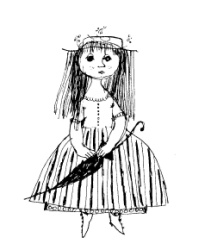 Magyar Bababarátok EgyesületeXXIII. Országos Baba- és Mackó készítési Verseny és Kiállítás2019. szeptember 27-október 11. GYŐR Zichy-palotaJelentkezési lap a versenyre és a kiállításraVersenyKiállításAláírásommal hitelesítem, hogy a beküldött alkotásokat én készítettem, amennyiben bizonyítást nyer az ellenkezője, az a versenyből, illetve a kiállításból való kizárást vonja maga után!Név:.............................................................Cím:.............................................................,                                Tel. szám:...............................….............…E-mail:..................................….................Dátum……………………..……..…..	………………………………aláírásSorszámAlkotás megnevezéseRuházata, kiegészítőjeKategóriaSorszámAlkotás megnevezéseRuházata, kiegészítőjeKategória